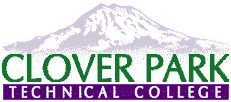 Clover Park Technical CollegeAll Hazard (Safety Committee) Meeting MinutesMeeting Date/Start and End Time: 2:01 pm – 2:23 pmAugust 28, 2021 Attendees:  Chris RidlerChristian KroissLoree ChiaroTula MollasLauren PetersonHannah PrecourGreg DoyonCatherine MorrisMegan DavisSheli SledgeJulie WattsDave MeyersLisa BeachReview of previous meeting minutes for corrections and/or approval:  Report of progress from prior meeting tasks to be done:  Hazards or concerns identified or reported since last meeting:  Review of accidents/injuries/near-misses since last meeting:  Other discussions:  Revision of the new Covid-19 mandatesNext meeting date/time/location:  September 28th at 2:00 pmPrepared by: Kroiss Christian AccidentVisitor7/27/20219:00 AMVisitor tripped Bldg. 03AccidentVisitor7/27/20217:30 AMVisitor tripped at a walkwayBldg. 03AccidentEmployee7/29/20219:00 AMEmployee tripped over a childBldg. 20AccidentEmployee7/15/2021N/AEmployee hit her head on AEDBldg. 23